Part 2-  Plant Reproduction6.L.1.1	Summarize the basic structures and functions of flowering plants required for survival, reproduction and defense.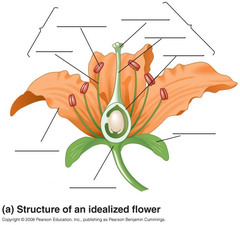 Male Parts:	Stamen		_______		FilamentFemale Parts: 	pistil / carpel		________		Style		______Other Parts: 	_______	Sepal	__________ Pollination- The process in which _________ from the ______ is sent to the ______ (usually of another plant) for __________.    Some plants use the ____ to deliver their ______.  Some plants use __________ and small animals to ________ their pollen.  Pollinators- ____________ that deliver ________ between plants.  Review Questions Which term describes the male reproductive organ of the plant?PetalOvaryStamenStigmaWhich part of a flowering plant is made of a filament and an anther?PetalOvaryStamenStigmaWhich term describes a colorful part of a flowering plant that is used to attract pollinators?PetalOvaryStamenStigmaWhich two parts of a flowering plant make the stamen?Petal and SepalOvary and StyleSepal and FilamentAnther and FilamentWhich three parts of a flowering plant make the pistil / carpel?Petal, Anther and SepalOvary, Stigma,  and StyleSepal, Petal,  and FilamentAnther, Petal, and FilamentWhich three parts of a flowering plant make the pistil / carpel?Petal, Anther and SepalOvary, Stigma,  and StyleSepal, Petal,  and FilamentAnther, Petal, and FilamentWhat is created when the ovule is fertilized by pollen?sepalpetalstemseedState the term that represents the female reproductive organs of the plant. Stamenpistil / carpelAntherLeafWhich structure of a flowering plant stores pollen?PetalOvaryOvuleAntherWhat is the function of a sepal in a flowering plant?Deliver pollen to other plantsTransfer water from the rootsProtect a developing seed Transfer sunlight into glucose